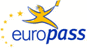 EuropassCurriculum vitaeEuropassCurriculum vitaeЛични подациЛични подаци Име и презиме Име и презимеМилијана ГолићМилијана ГолићМилијана ГолићМилијана ГолићМилијана ГолићМилијана ГолићМилијана ГолићМилијана ГолићМилијана ГолићМилијана ГолићМилијана ГолићМилијана ГолићМилијана ГолићАдреса(е)Адреса(е)Кућа: 9 Слободана Кустурића, 78000 Бањалука, Република Српска, Босна и ХерцеговинаПосао: 18 Бранка Радичевића, 78000 Бањалука, Република Српска, Босна и ХерцеговинаКућа: 9 Слободана Кустурића, 78000 Бањалука, Република Српска, Босна и ХерцеговинаПосао: 18 Бранка Радичевића, 78000 Бањалука, Република Српска, Босна и ХерцеговинаКућа: 9 Слободана Кустурића, 78000 Бањалука, Република Српска, Босна и ХерцеговинаПосао: 18 Бранка Радичевића, 78000 Бањалука, Република Српска, Босна и ХерцеговинаКућа: 9 Слободана Кустурића, 78000 Бањалука, Република Српска, Босна и ХерцеговинаПосао: 18 Бранка Радичевића, 78000 Бањалука, Република Српска, Босна и ХерцеговинаКућа: 9 Слободана Кустурића, 78000 Бањалука, Република Српска, Босна и ХерцеговинаПосао: 18 Бранка Радичевића, 78000 Бањалука, Република Српска, Босна и ХерцеговинаКућа: 9 Слободана Кустурића, 78000 Бањалука, Република Српска, Босна и ХерцеговинаПосао: 18 Бранка Радичевића, 78000 Бањалука, Република Српска, Босна и ХерцеговинаКућа: 9 Слободана Кустурића, 78000 Бањалука, Република Српска, Босна и ХерцеговинаПосао: 18 Бранка Радичевића, 78000 Бањалука, Република Српска, Босна и ХерцеговинаКућа: 9 Слободана Кустурића, 78000 Бањалука, Република Српска, Босна и ХерцеговинаПосао: 18 Бранка Радичевића, 78000 Бањалука, Република Српска, Босна и ХерцеговинаКућа: 9 Слободана Кустурића, 78000 Бањалука, Република Српска, Босна и ХерцеговинаПосао: 18 Бранка Радичевића, 78000 Бањалука, Република Српска, Босна и ХерцеговинаКућа: 9 Слободана Кустурића, 78000 Бањалука, Република Српска, Босна и ХерцеговинаПосао: 18 Бранка Радичевића, 78000 Бањалука, Република Српска, Босна и ХерцеговинаКућа: 9 Слободана Кустурића, 78000 Бањалука, Република Српска, Босна и ХерцеговинаПосао: 18 Бранка Радичевића, 78000 Бањалука, Република Српска, Босна и ХерцеговинаКућа: 9 Слободана Кустурића, 78000 Бањалука, Република Српска, Босна и ХерцеговинаПосао: 18 Бранка Радичевића, 78000 Бањалука, Република Српска, Босна и ХерцеговинаКућа: 9 Слободана Кустурића, 78000 Бањалука, Република Српска, Босна и ХерцеговинаПосао: 18 Бранка Радичевића, 78000 Бањалука, Република Српска, Босна и ХерцеговинаТелефонски број(еви)Телефонски број(еви)+38751229244 (посао)+38751229244 (посао)+38751229244 (посао)+38751229244 (посао)+38751229244 (посао)Број(еви) факсаБрој(еви) факса+38751229242 (посао)+38751229242 (посао)+38751229242 (посао)+38751229242 (посао)+38751229242 (посао)+38751229242 (посао)+38751229242 (посао)+38751229242 (посао)+38751229242 (посао)+38751229242 (посао)+38751229242 (посао)+38751229242 (посао)+38751229242 (посао)Е-mаilЕ-mаilЛични: milijanastanisic@ymail.comПословни: milijana.golic@virs-vb.comЛични: milijanastanisic@ymail.comПословни: milijana.golic@virs-vb.comЛични: milijanastanisic@ymail.comПословни: milijana.golic@virs-vb.comЛични: milijanastanisic@ymail.comПословни: milijana.golic@virs-vb.comЛични: milijanastanisic@ymail.comПословни: milijana.golic@virs-vb.comЛични: milijanastanisic@ymail.comПословни: milijana.golic@virs-vb.comЛични: milijanastanisic@ymail.comПословни: milijana.golic@virs-vb.comЛични: milijanastanisic@ymail.comПословни: milijana.golic@virs-vb.comЛични: milijanastanisic@ymail.comПословни: milijana.golic@virs-vb.comЛични: milijanastanisic@ymail.comПословни: milijana.golic@virs-vb.comЛични: milijanastanisic@ymail.comПословни: milijana.golic@virs-vb.comЛични: milijanastanisic@ymail.comПословни: milijana.golic@virs-vb.comЛични: milijanastanisic@ymail.comПословни: milijana.golic@virs-vb.comДржављанствоДржављанствоБосне и ХерцеговинеБосне и ХерцеговинеБосне и ХерцеговинеБосне и ХерцеговинеБосне и ХерцеговинеБосне и ХерцеговинеБосне и ХерцеговинеБосне и ХерцеговинеБосне и ХерцеговинеБосне и ХерцеговинеБосне и ХерцеговинеБосне и ХерцеговинеБосне и ХерцеговинеДатум рођењаДатум рођења03.01.1984.03.01.1984.03.01.1984.03.01.1984.03.01.1984.03.01.1984.03.01.1984.03.01.1984.03.01.1984.03.01.1984.03.01.1984.03.01.1984.03.01.1984.ПолПолженскиженскиженскиженскиженскиженскиженскиженскиженскиженскиженскиженскиженски Радно искуство  Радно искуство ДатумиДатуми15.02.2017. →15.02.2017. →15.02.2017. →15.02.2017. →15.02.2017. →15.02.2017. →15.02.2017. →15.02.2017. →15.02.2017. →15.02.2017. →15.02.2017. →15.02.2017. →15.02.2017. →Занимање или радно мјестоЗанимање или радно мјестоСтручни сарадникСтручни сарадникСтручни сарадникСтручни сарадникСтручни сарадникСтручни сарадникСтручни сарадникСтручни сарадникСтручни сарадникСтручни сарадникСтручни сарадникСтручни сарадникСтручни сарадникГлавни послови и одговорностиГлавни послови и одговорностиНепосредно обављање послова лабораторијског испитивањаНепосредно обављање послова лабораторијског испитивањаНепосредно обављање послова лабораторијског испитивањаНепосредно обављање послова лабораторијског испитивањаНепосредно обављање послова лабораторијског испитивањаНепосредно обављање послова лабораторијског испитивањаНепосредно обављање послова лабораторијског испитивањаНепосредно обављање послова лабораторијског испитивањаНепосредно обављање послова лабораторијског испитивањаНепосредно обављање послова лабораторијског испитивањаНепосредно обављање послова лабораторијског испитивањаНепосредно обављање послова лабораторијског испитивањаНепосредно обављање послова лабораторијског испитивањаИме и адреса послодавцаИме и адреса послодавцаЈавна установа Ветеринарски институт Републике Српске “Др Васо Бутозан” Бања ЛукаЈавна установа Ветеринарски институт Републике Српске “Др Васо Бутозан” Бања ЛукаЈавна установа Ветеринарски институт Републике Српске “Др Васо Бутозан” Бања ЛукаЈавна установа Ветеринарски институт Републике Српске “Др Васо Бутозан” Бања ЛукаЈавна установа Ветеринарски институт Републике Српске “Др Васо Бутозан” Бања ЛукаЈавна установа Ветеринарски институт Републике Српске “Др Васо Бутозан” Бања ЛукаЈавна установа Ветеринарски институт Републике Српске “Др Васо Бутозан” Бања ЛукаЈавна установа Ветеринарски институт Републике Српске “Др Васо Бутозан” Бања ЛукаЈавна установа Ветеринарски институт Републике Српске “Др Васо Бутозан” Бања ЛукаЈавна установа Ветеринарски институт Републике Српске “Др Васо Бутозан” Бања ЛукаЈавна установа Ветеринарски институт Републике Српске “Др Васо Бутозан” Бања ЛукаЈавна установа Ветеринарски институт Републике Српске “Др Васо Бутозан” Бања ЛукаЈавна установа Ветеринарски институт Републике Српске “Др Васо Бутозан” Бања ЛукаВрста дјелатности или секторВрста дјелатности или секторЛабораторија за хемијска испитивања и резидуеЛабораторија за хемијска испитивања и резидуеЛабораторија за хемијска испитивања и резидуеЛабораторија за хемијска испитивања и резидуеЛабораторија за хемијска испитивања и резидуеЛабораторија за хемијска испитивања и резидуеЛабораторија за хемијска испитивања и резидуеЛабораторија за хемијска испитивања и резидуеЛабораторија за хемијска испитивања и резидуеЛабораторија за хемијска испитивања и резидуеЛабораторија за хемијска испитивања и резидуеЛабораторија за хемијска испитивања и резидуеЛабораторија за хемијска испитивања и резидуеДатумиДатуми28.07.2016. →27.01.2017.28.07.2016. →27.01.2017.28.07.2016. →27.01.2017.28.07.2016. →27.01.2017.28.07.2016. →27.01.2017.28.07.2016. →27.01.2017.28.07.2016. →27.01.2017.28.07.2016. →27.01.2017.28.07.2016. →27.01.2017.28.07.2016. →27.01.2017.28.07.2016. →27.01.2017.28.07.2016. →27.01.2017.28.07.2016. →27.01.2017.Занимање или радно мјестоЗанимање или радно мјестоСтручни сарадник; Замјеник руководиоца лабораторијеСтручни сарадник; Замјеник руководиоца лабораторијеСтручни сарадник; Замјеник руководиоца лабораторијеСтручни сарадник; Замјеник руководиоца лабораторијеСтручни сарадник; Замјеник руководиоца лабораторијеСтручни сарадник; Замјеник руководиоца лабораторијеСтручни сарадник; Замјеник руководиоца лабораторијеСтручни сарадник; Замјеник руководиоца лабораторијеСтручни сарадник; Замјеник руководиоца лабораторијеСтручни сарадник; Замјеник руководиоца лабораторијеСтручни сарадник; Замјеник руководиоца лабораторијеСтручни сарадник; Замјеник руководиоца лабораторијеСтручни сарадник; Замјеник руководиоца лабораторијеГлавни послови и одговорностиГлавни послови и одговорностиНепосредно обављање послова лабораторијског испитивања; у одсуству руководиоца непосредно руковођење и управљање Лабораторијом Непосредно обављање послова лабораторијског испитивања; у одсуству руководиоца непосредно руковођење и управљање Лабораторијом Непосредно обављање послова лабораторијског испитивања; у одсуству руководиоца непосредно руковођење и управљање Лабораторијом Непосредно обављање послова лабораторијског испитивања; у одсуству руководиоца непосредно руковођење и управљање Лабораторијом Непосредно обављање послова лабораторијског испитивања; у одсуству руководиоца непосредно руковођење и управљање Лабораторијом Непосредно обављање послова лабораторијског испитивања; у одсуству руководиоца непосредно руковођење и управљање Лабораторијом Непосредно обављање послова лабораторијског испитивања; у одсуству руководиоца непосредно руковођење и управљање Лабораторијом Непосредно обављање послова лабораторијског испитивања; у одсуству руководиоца непосредно руковођење и управљање Лабораторијом Непосредно обављање послова лабораторијског испитивања; у одсуству руководиоца непосредно руковођење и управљање Лабораторијом Непосредно обављање послова лабораторијског испитивања; у одсуству руководиоца непосредно руковођење и управљање Лабораторијом Непосредно обављање послова лабораторијског испитивања; у одсуству руководиоца непосредно руковођење и управљање Лабораторијом Непосредно обављање послова лабораторијског испитивања; у одсуству руководиоца непосредно руковођење и управљање Лабораторијом Непосредно обављање послова лабораторијског испитивања; у одсуству руководиоца непосредно руковођење и управљање Лабораторијом Име и адреса послодавцаИме и адреса послодавцаЈавна установа Ветеринарски институт Републике Српске “Др Васо Бутозан” Бања ЛукаЈавна установа Ветеринарски институт Републике Српске “Др Васо Бутозан” Бања ЛукаЈавна установа Ветеринарски институт Републике Српске “Др Васо Бутозан” Бања ЛукаЈавна установа Ветеринарски институт Републике Српске “Др Васо Бутозан” Бања ЛукаЈавна установа Ветеринарски институт Републике Српске “Др Васо Бутозан” Бања ЛукаЈавна установа Ветеринарски институт Републике Српске “Др Васо Бутозан” Бања ЛукаЈавна установа Ветеринарски институт Републике Српске “Др Васо Бутозан” Бања ЛукаЈавна установа Ветеринарски институт Републике Српске “Др Васо Бутозан” Бања ЛукаЈавна установа Ветеринарски институт Републике Српске “Др Васо Бутозан” Бања ЛукаЈавна установа Ветеринарски институт Републике Српске “Др Васо Бутозан” Бања ЛукаЈавна установа Ветеринарски институт Републике Српске “Др Васо Бутозан” Бања ЛукаЈавна установа Ветеринарски институт Републике Српске “Др Васо Бутозан” Бања ЛукаЈавна установа Ветеринарски институт Републике Српске “Др Васо Бутозан” Бања ЛукаВрста дјелатности или секторВрста дјелатности или секторЛабораторија за испитивање резидуаЛабораторија за испитивање резидуаЛабораторија за испитивање резидуаЛабораторија за испитивање резидуаЛабораторија за испитивање резидуаЛабораторија за испитивање резидуаЛабораторија за испитивање резидуаЛабораторија за испитивање резидуаЛабораторија за испитивање резидуаЛабораторија за испитивање резидуаЛабораторија за испитивање резидуаЛабораторија за испитивање резидуаЛабораторија за испитивање резидуаДатумиДатуми15.08.2011. →27.07.2016.15.08.2011. →27.07.2016.15.08.2011. →27.07.2016.15.08.2011. →27.07.2016.15.08.2011. →27.07.2016.15.08.2011. →27.07.2016.15.08.2011. →27.07.2016.15.08.2011. →27.07.2016.15.08.2011. →27.07.2016.15.08.2011. →27.07.2016.15.08.2011. →27.07.2016.15.08.2011. →27.07.2016.15.08.2011. →27.07.2016.Занимање или радно мјестоЗанимање или радно мјестоСтручни сарадник за контролу квалитета млијека и испитивање резидуаСтручни сарадник за контролу квалитета млијека и испитивање резидуаСтручни сарадник за контролу квалитета млијека и испитивање резидуаСтручни сарадник за контролу квалитета млијека и испитивање резидуаСтручни сарадник за контролу квалитета млијека и испитивање резидуаСтручни сарадник за контролу квалитета млијека и испитивање резидуаСтручни сарадник за контролу квалитета млијека и испитивање резидуаСтручни сарадник за контролу квалитета млијека и испитивање резидуаСтручни сарадник за контролу квалитета млијека и испитивање резидуаСтручни сарадник за контролу квалитета млијека и испитивање резидуаСтручни сарадник за контролу квалитета млијека и испитивање резидуаСтручни сарадник за контролу квалитета млијека и испитивање резидуаСтручни сарадник за контролу квалитета млијека и испитивање резидуаГлавни послови и одговорностиГлавни послови и одговорностиНепосредно обављање послова лабораторијског испитивањаНепосредно обављање послова лабораторијског испитивањаНепосредно обављање послова лабораторијског испитивањаНепосредно обављање послова лабораторијског испитивањаНепосредно обављање послова лабораторијског испитивањаНепосредно обављање послова лабораторијског испитивањаНепосредно обављање послова лабораторијског испитивањаНепосредно обављање послова лабораторијског испитивањаНепосредно обављање послова лабораторијског испитивањаНепосредно обављање послова лабораторијског испитивањаНепосредно обављање послова лабораторијског испитивањаНепосредно обављање послова лабораторијског испитивањаНепосредно обављање послова лабораторијског испитивањаИме и адреса послодавцаИме и адреса послодавцаЈавна установа Ветеринарски институт Републике Српске “Др Васо Бутозан” Бања ЛукаЈавна установа Ветеринарски институт Републике Српске “Др Васо Бутозан” Бања ЛукаЈавна установа Ветеринарски институт Републике Српске “Др Васо Бутозан” Бања ЛукаЈавна установа Ветеринарски институт Републике Српске “Др Васо Бутозан” Бања ЛукаЈавна установа Ветеринарски институт Републике Српске “Др Васо Бутозан” Бања ЛукаЈавна установа Ветеринарски институт Републике Српске “Др Васо Бутозан” Бања ЛукаЈавна установа Ветеринарски институт Републике Српске “Др Васо Бутозан” Бања ЛукаЈавна установа Ветеринарски институт Републике Српске “Др Васо Бутозан” Бања ЛукаЈавна установа Ветеринарски институт Републике Српске “Др Васо Бутозан” Бања ЛукаЈавна установа Ветеринарски институт Републике Српске “Др Васо Бутозан” Бања ЛукаЈавна установа Ветеринарски институт Републике Српске “Др Васо Бутозан” Бања ЛукаЈавна установа Ветеринарски институт Републике Српске “Др Васо Бутозан” Бања ЛукаЈавна установа Ветеринарски институт Републике Српске “Др Васо Бутозан” Бања ЛукаВрста дјелатности или секторВрста дјелатности или секторЛабораторија за испитивање сировог млијекаЛабораторија за испитивање сировог млијекаЛабораторија за испитивање сировог млијекаЛабораторија за испитивање сировог млијекаЛабораторија за испитивање сировог млијекаЛабораторија за испитивање сировог млијекаЛабораторија за испитивање сировог млијекаЛабораторија за испитивање сировог млијекаЛабораторија за испитивање сировог млијекаЛабораторија за испитивање сировог млијекаЛабораторија за испитивање сировог млијекаЛабораторија за испитивање сировог млијекаЛабораторија за испитивање сировог млијекаДатумиДатуми15.03. →15.06.2010.15.03. →15.06.2010.15.03. →15.06.2010.15.03. →15.06.2010.15.03. →15.06.2010.15.03. →15.06.2010.15.03. →15.06.2010.15.03. →15.06.2010.15.03. →15.06.2010.15.03. →15.06.2010.15.03. →15.06.2010.15.03. →15.06.2010.15.03. →15.06.2010.Занимање или радно мјестоЗанимање или радно мјестоСтручни сарадникСтручни сарадникСтручни сарадникСтручни сарадникСтручни сарадникСтручни сарадникСтручни сарадникСтручни сарадникСтручни сарадникСтручни сарадникСтручни сарадникСтручни сарадникСтручни сарадникГлавни послови и одговорностиГлавни послови и одговорностиРад у лабораторији; демонстратор у практичној наставиРад у лабораторији; демонстратор у практичној наставиРад у лабораторији; демонстратор у практичној наставиРад у лабораторији; демонстратор у практичној наставиРад у лабораторији; демонстратор у практичној наставиРад у лабораторији; демонстратор у практичној наставиРад у лабораторији; демонстратор у практичној наставиРад у лабораторији; демонстратор у практичној наставиРад у лабораторији; демонстратор у практичној наставиРад у лабораторији; демонстратор у практичној наставиРад у лабораторији; демонстратор у практичној наставиРад у лабораторији; демонстратор у практичној наставиРад у лабораторији; демонстратор у практичној наставиИме и адреса послодавцаИме и адреса послодавцаТехнолошки факултет Универзитета у Бањој ЛуциТехнолошки факултет Универзитета у Бањој ЛуциТехнолошки факултет Универзитета у Бањој ЛуциТехнолошки факултет Универзитета у Бањој ЛуциТехнолошки факултет Универзитета у Бањој ЛуциТехнолошки факултет Универзитета у Бањој ЛуциТехнолошки факултет Универзитета у Бањој ЛуциТехнолошки факултет Универзитета у Бањој ЛуциТехнолошки факултет Универзитета у Бањој ЛуциТехнолошки факултет Универзитета у Бањој ЛуциТехнолошки факултет Универзитета у Бањој ЛуциТехнолошки факултет Универзитета у Бањој ЛуциТехнолошки факултет Универзитета у Бањој ЛуциВрста дјелатности или секторВрста дјелатности или секторЛабораторија за аналитичку хемијуЛабораторија за аналитичку хемијуЛабораторија за аналитичку хемијуЛабораторија за аналитичку хемијуЛабораторија за аналитичку хемијуЛабораторија за аналитичку хемијуЛабораторија за аналитичку хемијуЛабораторија за аналитичку хемијуЛабораторија за аналитичку хемијуЛабораторија за аналитичку хемијуЛабораторија за аналитичку хемијуЛабораторија за аналитичку хемијуЛабораторија за аналитичку хемијуОбразовање и оспособљавањеОбразовање и оспособљавањеДатумиДатуми04.10.2012. 04.10.2012. 04.10.2012. 04.10.2012. 04.10.2012. 04.10.2012. 04.10.2012. 04.10.2012. 04.10.2012. 04.10.2012. 04.10.2012. 04.10.2012. 04.10.2012. Назив додијељене квалификацијеНазив додијељене квалификацијеМастер прехрамбеног инжењерстваМастер прехрамбеног инжењерстваМастер прехрамбеног инжењерстваМастер прехрамбеног инжењерстваМастер прехрамбеног инжењерстваМастер прехрамбеног инжењерстваМастер прехрамбеног инжењерстваМастер прехрамбеног инжењерстваМастер прехрамбеног инжењерстваМастер прехрамбеног инжењерстваМастер прехрамбеног инжењерстваМастер прехрамбеног инжењерстваМастер прехрамбеног инжењерства Главни предмети / стечене професионалне вјештине Главни предмети / стечене професионалне вјештине  Биотехнолошко-прехрамбени одсјекСмјер Контрола квалитета и хигијенске исправности намирница  Биотехнолошко-прехрамбени одсјекСмјер Контрола квалитета и хигијенске исправности намирница  Биотехнолошко-прехрамбени одсјекСмјер Контрола квалитета и хигијенске исправности намирница  Биотехнолошко-прехрамбени одсјекСмјер Контрола квалитета и хигијенске исправности намирница  Биотехнолошко-прехрамбени одсјекСмјер Контрола квалитета и хигијенске исправности намирница  Биотехнолошко-прехрамбени одсјекСмјер Контрола квалитета и хигијенске исправности намирница  Биотехнолошко-прехрамбени одсјекСмјер Контрола квалитета и хигијенске исправности намирница  Биотехнолошко-прехрамбени одсјекСмјер Контрола квалитета и хигијенске исправности намирница  Биотехнолошко-прехрамбени одсјекСмјер Контрола квалитета и хигијенске исправности намирница  Биотехнолошко-прехрамбени одсјекСмјер Контрола квалитета и хигијенске исправности намирница  Биотехнолошко-прехрамбени одсјекСмјер Контрола квалитета и хигијенске исправности намирница  Биотехнолошко-прехрамбени одсјекСмјер Контрола квалитета и хигијенске исправности намирница  Биотехнолошко-прехрамбени одсјекСмјер Контрола квалитета и хигијенске исправности намирница Име и врста организације гдје сте стекли образовање и оспособљавање Име и врста организације гдје сте стекли образовање и оспособљавањеТехнолошки факултет Универзитета у Бањој ЛуциТехнолошки факултет Универзитета у Бањој ЛуциТехнолошки факултет Универзитета у Бањој ЛуциТехнолошки факултет Универзитета у Бањој ЛуциТехнолошки факултет Универзитета у Бањој ЛуциТехнолошки факултет Универзитета у Бањој ЛуциТехнолошки факултет Универзитета у Бањој ЛуциТехнолошки факултет Универзитета у Бањој ЛуциТехнолошки факултет Универзитета у Бањој ЛуциТехнолошки факултет Универзитета у Бањој ЛуциТехнолошки факултет Универзитета у Бањој ЛуциТехнолошки факултет Универзитета у Бањој ЛуциТехнолошки факултет Универзитета у Бањој ЛуциСтепен према националној или међународној класификацијиСтепен према националној или међународној класификацијиVII2 степен (300 ЕЦТС бодова)VII2 степен (300 ЕЦТС бодова)VII2 степен (300 ЕЦТС бодова)VII2 степен (300 ЕЦТС бодова)VII2 степен (300 ЕЦТС бодова)VII2 степен (300 ЕЦТС бодова)VII2 степен (300 ЕЦТС бодова)VII2 степен (300 ЕЦТС бодова)VII2 степен (300 ЕЦТС бодова)VII2 степен (300 ЕЦТС бодова)VII2 степен (300 ЕЦТС бодова)VII2 степен (300 ЕЦТС бодова)VII2 степен (300 ЕЦТС бодова)ДатумиДатуми14.04.2009.14.04.2009.14.04.2009.14.04.2009.14.04.2009.14.04.2009.14.04.2009.14.04.2009.14.04.2009.14.04.2009.14.04.2009.14.04.2009.14.04.2009.Назив додијељене квалификацијеНазив додијељене квалификацијеДипломирани инжењер технологијеДипломирани инжењер технологијеДипломирани инжењер технологијеДипломирани инжењер технологијеДипломирани инжењер технологијеДипломирани инжењер технологијеДипломирани инжењер технологијеДипломирани инжењер технологијеДипломирани инжењер технологијеДипломирани инжењер технологијеДипломирани инжењер технологијеДипломирани инжењер технологијеДипломирани инжењер технологије Главни предмети / стечене професионалне вјештине Главни предмети / стечене професионалне вјештинеБиотехнолошко-прехрамбени одсјекСмјер Контрола квалитета и хигијенске исправности намирницаНаслов дипломског рада: Антиоксидативно и антимикробно дејство екстракта надземног дијела биљке Cichorium intybusБиотехнолошко-прехрамбени одсјекСмјер Контрола квалитета и хигијенске исправности намирницаНаслов дипломског рада: Антиоксидативно и антимикробно дејство екстракта надземног дијела биљке Cichorium intybusБиотехнолошко-прехрамбени одсјекСмјер Контрола квалитета и хигијенске исправности намирницаНаслов дипломског рада: Антиоксидативно и антимикробно дејство екстракта надземног дијела биљке Cichorium intybusБиотехнолошко-прехрамбени одсјекСмјер Контрола квалитета и хигијенске исправности намирницаНаслов дипломског рада: Антиоксидативно и антимикробно дејство екстракта надземног дијела биљке Cichorium intybusБиотехнолошко-прехрамбени одсјекСмјер Контрола квалитета и хигијенске исправности намирницаНаслов дипломског рада: Антиоксидативно и антимикробно дејство екстракта надземног дијела биљке Cichorium intybusБиотехнолошко-прехрамбени одсјекСмјер Контрола квалитета и хигијенске исправности намирницаНаслов дипломског рада: Антиоксидативно и антимикробно дејство екстракта надземног дијела биљке Cichorium intybusБиотехнолошко-прехрамбени одсјекСмјер Контрола квалитета и хигијенске исправности намирницаНаслов дипломског рада: Антиоксидативно и антимикробно дејство екстракта надземног дијела биљке Cichorium intybusБиотехнолошко-прехрамбени одсјекСмјер Контрола квалитета и хигијенске исправности намирницаНаслов дипломског рада: Антиоксидативно и антимикробно дејство екстракта надземног дијела биљке Cichorium intybusБиотехнолошко-прехрамбени одсјекСмјер Контрола квалитета и хигијенске исправности намирницаНаслов дипломског рада: Антиоксидативно и антимикробно дејство екстракта надземног дијела биљке Cichorium intybusБиотехнолошко-прехрамбени одсјекСмјер Контрола квалитета и хигијенске исправности намирницаНаслов дипломског рада: Антиоксидативно и антимикробно дејство екстракта надземног дијела биљке Cichorium intybusБиотехнолошко-прехрамбени одсјекСмјер Контрола квалитета и хигијенске исправности намирницаНаслов дипломског рада: Антиоксидативно и антимикробно дејство екстракта надземног дијела биљке Cichorium intybusБиотехнолошко-прехрамбени одсјекСмјер Контрола квалитета и хигијенске исправности намирницаНаслов дипломског рада: Антиоксидативно и антимикробно дејство екстракта надземног дијела биљке Cichorium intybusБиотехнолошко-прехрамбени одсјекСмјер Контрола квалитета и хигијенске исправности намирницаНаслов дипломског рада: Антиоксидативно и антимикробно дејство екстракта надземног дијела биљке Cichorium intybus Име и врста организације гдје сте стекли образовање и оспособљавање Име и врста организације гдје сте стекли образовање и оспособљавањеТехнолошки факултет Универзитета у Бањој ЛуциТехнолошки факултет Универзитета у Бањој ЛуциТехнолошки факултет Универзитета у Бањој ЛуциТехнолошки факултет Универзитета у Бањој ЛуциТехнолошки факултет Универзитета у Бањој ЛуциТехнолошки факултет Универзитета у Бањој ЛуциТехнолошки факултет Универзитета у Бањој ЛуциТехнолошки факултет Универзитета у Бањој ЛуциТехнолошки факултет Универзитета у Бањој ЛуциТехнолошки факултет Универзитета у Бањој ЛуциТехнолошки факултет Универзитета у Бањој ЛуциТехнолошки факултет Универзитета у Бањој ЛуциТехнолошки факултет Универзитета у Бањој ЛуциСтепен према националној или међународној класификацијиСтепен према националној или међународној класификацијиВисока стручна спрема - VII1 степенВисока стручна спрема - VII1 степенВисока стручна спрема - VII1 степенВисока стручна спрема - VII1 степенВисока стручна спрема - VII1 степенВисока стручна спрема - VII1 степенВисока стручна спрема - VII1 степенВисока стручна спрема - VII1 степенВисока стручна спрема - VII1 степенВисока стручна спрема - VII1 степенВисока стручна спрема - VII1 степенВисока стручна спрема - VII1 степенВисока стручна спрема - VII1 степенЛичне вјештине и компетенцијеЛичне вјештине и компетенцијеМатерњи језик(ци)Матерњи језик(ци)СрпскиСрпскиСрпскиСрпскиСрпскиСрпскиСрпскиСрпскиСрпскиСрпскиСрпскиСрпскиСрпскиДруги језик(ци)Други језик(ци)СамопроцјенаСамопроцјенаРазумијевање Разумијевање Разумијевање Разумијевање Разумијевање Говор Говор Говор Говор Говор Писање Писање Европски ниво (*) Европски ниво (*) СлушањеСлушањеЧитањеЧитањеЧитањеГоворна интеракцијаГоворна интеракцијаГоворна продукцијаГоворна продукцијаГоворна продукцијаЕнглескиЕнглескиБ2Самостални корисникБ2Самостални корисникСамостални корисникБ2Самостални корисникБ2Б2Самостални корисникБ2Самостални корисник(*) Заједнички европски референтни оквир за језике(*) Заједнички европски референтни оквир за језике(*) Заједнички европски референтни оквир за језике(*) Заједнички европски референтни оквир за језике(*) Заједнички европски референтни оквир за језике(*) Заједнички европски референтни оквир за језике(*) Заједнички европски референтни оквир за језике(*) Заједнички европски референтни оквир за језике(*) Заједнички европски референтни оквир за језике(*) Заједнички европски референтни оквир за језике(*) Заједнички европски референтни оквир за језике(*) Заједнички европски референтни оквир за језике(*) Заједнички европски референтни оквир за језикеДруштвене вјештине и компетенцијеДруштвене вјештине и компетенцијеТимски радКомуникативностТимски радКомуникативностТимски радКомуникативностТимски радКомуникативностТимски радКомуникативностТимски радКомуникативностТимски радКомуникативностТимски радКомуникативностТимски радКомуникативностТимски радКомуникативностТимски радКомуникативностТимски радКомуникативностТимски радКомуникативностТехничке вјештине и компетенцијеТехничке вјештине и компетенцијеTraining on analytical methods for determining residues (antibiotics and heavy metals) in honey, November 27 – December 10, 2011 Jihlava and Prague, Czech RepublicCertificate to confirm that Milijana Golić completed with success the Residue analysis B3a, B3b, B2c group of substances (GC-ECD, LC-MS/MS), sample preparation, Conducted in the period of 3 November – 5 November 2014 in Czech RepublicЦертификат за успјешно завршену обуку 12.10.2012. WATERS Acquity UPLC Xevo TQ MS APGS, ERKONA СарајевоCertificate of achievement to Milijana Golić for successful completion of 240 Series AAS Familiarization (Hardware/Software) held in Banja Luka, October 2012Acquity TQD Operation & Maintenance Training, February 19-22 2013, Waters Educational ServicesCertificate of achievement, Screening LC-MS/MS determination of tetracyclines in milk, Centre for European PerspectiveCertificate of achievement to Milijana Golić for successful completion of Cary 60 UV-VIS Familiarization (Hardware/Software) held in Banja Luka, October 2015Certificate of training to Milijana Golić for successful completion of Hardware and Software training and basic troubleshooting on Bruker 456-GC Gas Chromatograph, April 24, 2015Увјерење за савјетника за хемикалије, 26.12.2016.Training on analytical methods for determining residues (antibiotics and heavy metals) in honey, November 27 – December 10, 2011 Jihlava and Prague, Czech RepublicCertificate to confirm that Milijana Golić completed with success the Residue analysis B3a, B3b, B2c group of substances (GC-ECD, LC-MS/MS), sample preparation, Conducted in the period of 3 November – 5 November 2014 in Czech RepublicЦертификат за успјешно завршену обуку 12.10.2012. WATERS Acquity UPLC Xevo TQ MS APGS, ERKONA СарајевоCertificate of achievement to Milijana Golić for successful completion of 240 Series AAS Familiarization (Hardware/Software) held in Banja Luka, October 2012Acquity TQD Operation & Maintenance Training, February 19-22 2013, Waters Educational ServicesCertificate of achievement, Screening LC-MS/MS determination of tetracyclines in milk, Centre for European PerspectiveCertificate of achievement to Milijana Golić for successful completion of Cary 60 UV-VIS Familiarization (Hardware/Software) held in Banja Luka, October 2015Certificate of training to Milijana Golić for successful completion of Hardware and Software training and basic troubleshooting on Bruker 456-GC Gas Chromatograph, April 24, 2015Увјерење за савјетника за хемикалије, 26.12.2016.Training on analytical methods for determining residues (antibiotics and heavy metals) in honey, November 27 – December 10, 2011 Jihlava and Prague, Czech RepublicCertificate to confirm that Milijana Golić completed with success the Residue analysis B3a, B3b, B2c group of substances (GC-ECD, LC-MS/MS), sample preparation, Conducted in the period of 3 November – 5 November 2014 in Czech RepublicЦертификат за успјешно завршену обуку 12.10.2012. WATERS Acquity UPLC Xevo TQ MS APGS, ERKONA СарајевоCertificate of achievement to Milijana Golić for successful completion of 240 Series AAS Familiarization (Hardware/Software) held in Banja Luka, October 2012Acquity TQD Operation & Maintenance Training, February 19-22 2013, Waters Educational ServicesCertificate of achievement, Screening LC-MS/MS determination of tetracyclines in milk, Centre for European PerspectiveCertificate of achievement to Milijana Golić for successful completion of Cary 60 UV-VIS Familiarization (Hardware/Software) held in Banja Luka, October 2015Certificate of training to Milijana Golić for successful completion of Hardware and Software training and basic troubleshooting on Bruker 456-GC Gas Chromatograph, April 24, 2015Увјерење за савјетника за хемикалије, 26.12.2016.Training on analytical methods for determining residues (antibiotics and heavy metals) in honey, November 27 – December 10, 2011 Jihlava and Prague, Czech RepublicCertificate to confirm that Milijana Golić completed with success the Residue analysis B3a, B3b, B2c group of substances (GC-ECD, LC-MS/MS), sample preparation, Conducted in the period of 3 November – 5 November 2014 in Czech RepublicЦертификат за успјешно завршену обуку 12.10.2012. WATERS Acquity UPLC Xevo TQ MS APGS, ERKONA СарајевоCertificate of achievement to Milijana Golić for successful completion of 240 Series AAS Familiarization (Hardware/Software) held in Banja Luka, October 2012Acquity TQD Operation & Maintenance Training, February 19-22 2013, Waters Educational ServicesCertificate of achievement, Screening LC-MS/MS determination of tetracyclines in milk, Centre for European PerspectiveCertificate of achievement to Milijana Golić for successful completion of Cary 60 UV-VIS Familiarization (Hardware/Software) held in Banja Luka, October 2015Certificate of training to Milijana Golić for successful completion of Hardware and Software training and basic troubleshooting on Bruker 456-GC Gas Chromatograph, April 24, 2015Увјерење за савјетника за хемикалије, 26.12.2016.Training on analytical methods for determining residues (antibiotics and heavy metals) in honey, November 27 – December 10, 2011 Jihlava and Prague, Czech RepublicCertificate to confirm that Milijana Golić completed with success the Residue analysis B3a, B3b, B2c group of substances (GC-ECD, LC-MS/MS), sample preparation, Conducted in the period of 3 November – 5 November 2014 in Czech RepublicЦертификат за успјешно завршену обуку 12.10.2012. WATERS Acquity UPLC Xevo TQ MS APGS, ERKONA СарајевоCertificate of achievement to Milijana Golić for successful completion of 240 Series AAS Familiarization (Hardware/Software) held in Banja Luka, October 2012Acquity TQD Operation & Maintenance Training, February 19-22 2013, Waters Educational ServicesCertificate of achievement, Screening LC-MS/MS determination of tetracyclines in milk, Centre for European PerspectiveCertificate of achievement to Milijana Golić for successful completion of Cary 60 UV-VIS Familiarization (Hardware/Software) held in Banja Luka, October 2015Certificate of training to Milijana Golić for successful completion of Hardware and Software training and basic troubleshooting on Bruker 456-GC Gas Chromatograph, April 24, 2015Увјерење за савјетника за хемикалије, 26.12.2016.Training on analytical methods for determining residues (antibiotics and heavy metals) in honey, November 27 – December 10, 2011 Jihlava and Prague, Czech RepublicCertificate to confirm that Milijana Golić completed with success the Residue analysis B3a, B3b, B2c group of substances (GC-ECD, LC-MS/MS), sample preparation, Conducted in the period of 3 November – 5 November 2014 in Czech RepublicЦертификат за успјешно завршену обуку 12.10.2012. WATERS Acquity UPLC Xevo TQ MS APGS, ERKONA СарајевоCertificate of achievement to Milijana Golić for successful completion of 240 Series AAS Familiarization (Hardware/Software) held in Banja Luka, October 2012Acquity TQD Operation & Maintenance Training, February 19-22 2013, Waters Educational ServicesCertificate of achievement, Screening LC-MS/MS determination of tetracyclines in milk, Centre for European PerspectiveCertificate of achievement to Milijana Golić for successful completion of Cary 60 UV-VIS Familiarization (Hardware/Software) held in Banja Luka, October 2015Certificate of training to Milijana Golić for successful completion of Hardware and Software training and basic troubleshooting on Bruker 456-GC Gas Chromatograph, April 24, 2015Увјерење за савјетника за хемикалије, 26.12.2016.Training on analytical methods for determining residues (antibiotics and heavy metals) in honey, November 27 – December 10, 2011 Jihlava and Prague, Czech RepublicCertificate to confirm that Milijana Golić completed with success the Residue analysis B3a, B3b, B2c group of substances (GC-ECD, LC-MS/MS), sample preparation, Conducted in the period of 3 November – 5 November 2014 in Czech RepublicЦертификат за успјешно завршену обуку 12.10.2012. WATERS Acquity UPLC Xevo TQ MS APGS, ERKONA СарајевоCertificate of achievement to Milijana Golić for successful completion of 240 Series AAS Familiarization (Hardware/Software) held in Banja Luka, October 2012Acquity TQD Operation & Maintenance Training, February 19-22 2013, Waters Educational ServicesCertificate of achievement, Screening LC-MS/MS determination of tetracyclines in milk, Centre for European PerspectiveCertificate of achievement to Milijana Golić for successful completion of Cary 60 UV-VIS Familiarization (Hardware/Software) held in Banja Luka, October 2015Certificate of training to Milijana Golić for successful completion of Hardware and Software training and basic troubleshooting on Bruker 456-GC Gas Chromatograph, April 24, 2015Увјерење за савјетника за хемикалије, 26.12.2016.Training on analytical methods for determining residues (antibiotics and heavy metals) in honey, November 27 – December 10, 2011 Jihlava and Prague, Czech RepublicCertificate to confirm that Milijana Golić completed with success the Residue analysis B3a, B3b, B2c group of substances (GC-ECD, LC-MS/MS), sample preparation, Conducted in the period of 3 November – 5 November 2014 in Czech RepublicЦертификат за успјешно завршену обуку 12.10.2012. WATERS Acquity UPLC Xevo TQ MS APGS, ERKONA СарајевоCertificate of achievement to Milijana Golić for successful completion of 240 Series AAS Familiarization (Hardware/Software) held in Banja Luka, October 2012Acquity TQD Operation & Maintenance Training, February 19-22 2013, Waters Educational ServicesCertificate of achievement, Screening LC-MS/MS determination of tetracyclines in milk, Centre for European PerspectiveCertificate of achievement to Milijana Golić for successful completion of Cary 60 UV-VIS Familiarization (Hardware/Software) held in Banja Luka, October 2015Certificate of training to Milijana Golić for successful completion of Hardware and Software training and basic troubleshooting on Bruker 456-GC Gas Chromatograph, April 24, 2015Увјерење за савјетника за хемикалије, 26.12.2016.Training on analytical methods for determining residues (antibiotics and heavy metals) in honey, November 27 – December 10, 2011 Jihlava and Prague, Czech RepublicCertificate to confirm that Milijana Golić completed with success the Residue analysis B3a, B3b, B2c group of substances (GC-ECD, LC-MS/MS), sample preparation, Conducted in the period of 3 November – 5 November 2014 in Czech RepublicЦертификат за успјешно завршену обуку 12.10.2012. WATERS Acquity UPLC Xevo TQ MS APGS, ERKONA СарајевоCertificate of achievement to Milijana Golić for successful completion of 240 Series AAS Familiarization (Hardware/Software) held in Banja Luka, October 2012Acquity TQD Operation & Maintenance Training, February 19-22 2013, Waters Educational ServicesCertificate of achievement, Screening LC-MS/MS determination of tetracyclines in milk, Centre for European PerspectiveCertificate of achievement to Milijana Golić for successful completion of Cary 60 UV-VIS Familiarization (Hardware/Software) held in Banja Luka, October 2015Certificate of training to Milijana Golić for successful completion of Hardware and Software training and basic troubleshooting on Bruker 456-GC Gas Chromatograph, April 24, 2015Увјерење за савјетника за хемикалије, 26.12.2016.Training on analytical methods for determining residues (antibiotics and heavy metals) in honey, November 27 – December 10, 2011 Jihlava and Prague, Czech RepublicCertificate to confirm that Milijana Golić completed with success the Residue analysis B3a, B3b, B2c group of substances (GC-ECD, LC-MS/MS), sample preparation, Conducted in the period of 3 November – 5 November 2014 in Czech RepublicЦертификат за успјешно завршену обуку 12.10.2012. WATERS Acquity UPLC Xevo TQ MS APGS, ERKONA СарајевоCertificate of achievement to Milijana Golić for successful completion of 240 Series AAS Familiarization (Hardware/Software) held in Banja Luka, October 2012Acquity TQD Operation & Maintenance Training, February 19-22 2013, Waters Educational ServicesCertificate of achievement, Screening LC-MS/MS determination of tetracyclines in milk, Centre for European PerspectiveCertificate of achievement to Milijana Golić for successful completion of Cary 60 UV-VIS Familiarization (Hardware/Software) held in Banja Luka, October 2015Certificate of training to Milijana Golić for successful completion of Hardware and Software training and basic troubleshooting on Bruker 456-GC Gas Chromatograph, April 24, 2015Увјерење за савјетника за хемикалије, 26.12.2016.Training on analytical methods for determining residues (antibiotics and heavy metals) in honey, November 27 – December 10, 2011 Jihlava and Prague, Czech RepublicCertificate to confirm that Milijana Golić completed with success the Residue analysis B3a, B3b, B2c group of substances (GC-ECD, LC-MS/MS), sample preparation, Conducted in the period of 3 November – 5 November 2014 in Czech RepublicЦертификат за успјешно завршену обуку 12.10.2012. WATERS Acquity UPLC Xevo TQ MS APGS, ERKONA СарајевоCertificate of achievement to Milijana Golić for successful completion of 240 Series AAS Familiarization (Hardware/Software) held in Banja Luka, October 2012Acquity TQD Operation & Maintenance Training, February 19-22 2013, Waters Educational ServicesCertificate of achievement, Screening LC-MS/MS determination of tetracyclines in milk, Centre for European PerspectiveCertificate of achievement to Milijana Golić for successful completion of Cary 60 UV-VIS Familiarization (Hardware/Software) held in Banja Luka, October 2015Certificate of training to Milijana Golić for successful completion of Hardware and Software training and basic troubleshooting on Bruker 456-GC Gas Chromatograph, April 24, 2015Увјерење за савјетника за хемикалије, 26.12.2016.Training on analytical methods for determining residues (antibiotics and heavy metals) in honey, November 27 – December 10, 2011 Jihlava and Prague, Czech RepublicCertificate to confirm that Milijana Golić completed with success the Residue analysis B3a, B3b, B2c group of substances (GC-ECD, LC-MS/MS), sample preparation, Conducted in the period of 3 November – 5 November 2014 in Czech RepublicЦертификат за успјешно завршену обуку 12.10.2012. WATERS Acquity UPLC Xevo TQ MS APGS, ERKONA СарајевоCertificate of achievement to Milijana Golić for successful completion of 240 Series AAS Familiarization (Hardware/Software) held in Banja Luka, October 2012Acquity TQD Operation & Maintenance Training, February 19-22 2013, Waters Educational ServicesCertificate of achievement, Screening LC-MS/MS determination of tetracyclines in milk, Centre for European PerspectiveCertificate of achievement to Milijana Golić for successful completion of Cary 60 UV-VIS Familiarization (Hardware/Software) held in Banja Luka, October 2015Certificate of training to Milijana Golić for successful completion of Hardware and Software training and basic troubleshooting on Bruker 456-GC Gas Chromatograph, April 24, 2015Увјерење за савјетника за хемикалије, 26.12.2016.Training on analytical methods for determining residues (antibiotics and heavy metals) in honey, November 27 – December 10, 2011 Jihlava and Prague, Czech RepublicCertificate to confirm that Milijana Golić completed with success the Residue analysis B3a, B3b, B2c group of substances (GC-ECD, LC-MS/MS), sample preparation, Conducted in the period of 3 November – 5 November 2014 in Czech RepublicЦертификат за успјешно завршену обуку 12.10.2012. WATERS Acquity UPLC Xevo TQ MS APGS, ERKONA СарајевоCertificate of achievement to Milijana Golić for successful completion of 240 Series AAS Familiarization (Hardware/Software) held in Banja Luka, October 2012Acquity TQD Operation & Maintenance Training, February 19-22 2013, Waters Educational ServicesCertificate of achievement, Screening LC-MS/MS determination of tetracyclines in milk, Centre for European PerspectiveCertificate of achievement to Milijana Golić for successful completion of Cary 60 UV-VIS Familiarization (Hardware/Software) held in Banja Luka, October 2015Certificate of training to Milijana Golić for successful completion of Hardware and Software training and basic troubleshooting on Bruker 456-GC Gas Chromatograph, April 24, 2015Увјерење за савјетника за хемикалије, 26.12.2016.Пројекти:UNDP „Lanci vrijednosti za zapošljavanje“, 2013-2014. godine Centar za evropsku perspektivu – CEP iz Ljubljane u sklopu Međunarodne razvojne saradnje Ministarstva vanjskih poslova Republike Slovenije, 2014. GodineПројекти:UNDP „Lanci vrijednosti za zapošljavanje“, 2013-2014. godine Centar za evropsku perspektivu – CEP iz Ljubljane u sklopu Međunarodne razvojne saradnje Ministarstva vanjskih poslova Republike Slovenije, 2014. GodineПројекти:UNDP „Lanci vrijednosti za zapošljavanje“, 2013-2014. godine Centar za evropsku perspektivu – CEP iz Ljubljane u sklopu Međunarodne razvojne saradnje Ministarstva vanjskih poslova Republike Slovenije, 2014. GodineПројекти:UNDP „Lanci vrijednosti za zapošljavanje“, 2013-2014. godine Centar za evropsku perspektivu – CEP iz Ljubljane u sklopu Međunarodne razvojne saradnje Ministarstva vanjskih poslova Republike Slovenije, 2014. GodineПројекти:UNDP „Lanci vrijednosti za zapošljavanje“, 2013-2014. godine Centar za evropsku perspektivu – CEP iz Ljubljane u sklopu Međunarodne razvojne saradnje Ministarstva vanjskih poslova Republike Slovenije, 2014. GodineПројекти:UNDP „Lanci vrijednosti za zapošljavanje“, 2013-2014. godine Centar za evropsku perspektivu – CEP iz Ljubljane u sklopu Međunarodne razvojne saradnje Ministarstva vanjskih poslova Republike Slovenije, 2014. GodineПројекти:UNDP „Lanci vrijednosti za zapošljavanje“, 2013-2014. godine Centar za evropsku perspektivu – CEP iz Ljubljane u sklopu Međunarodne razvojne saradnje Ministarstva vanjskih poslova Republike Slovenije, 2014. GodineПројекти:UNDP „Lanci vrijednosti za zapošljavanje“, 2013-2014. godine Centar za evropsku perspektivu – CEP iz Ljubljane u sklopu Međunarodne razvojne saradnje Ministarstva vanjskih poslova Republike Slovenije, 2014. GodineПројекти:UNDP „Lanci vrijednosti za zapošljavanje“, 2013-2014. godine Centar za evropsku perspektivu – CEP iz Ljubljane u sklopu Međunarodne razvojne saradnje Ministarstva vanjskih poslova Republike Slovenije, 2014. GodineПројекти:UNDP „Lanci vrijednosti za zapošljavanje“, 2013-2014. godine Centar za evropsku perspektivu – CEP iz Ljubljane u sklopu Međunarodne razvojne saradnje Ministarstva vanjskih poslova Republike Slovenije, 2014. GodineПројекти:UNDP „Lanci vrijednosti za zapošljavanje“, 2013-2014. godine Centar za evropsku perspektivu – CEP iz Ljubljane u sklopu Međunarodne razvojne saradnje Ministarstva vanjskih poslova Republike Slovenije, 2014. GodineПројекти:UNDP „Lanci vrijednosti za zapošljavanje“, 2013-2014. godine Centar za evropsku perspektivu – CEP iz Ljubljane u sklopu Međunarodne razvojne saradnje Ministarstva vanjskih poslova Republike Slovenije, 2014. GodineПројекти:UNDP „Lanci vrijednosti za zapošljavanje“, 2013-2014. godine Centar za evropsku perspektivu – CEP iz Ljubljane u sklopu Međunarodne razvojne saradnje Ministarstva vanjskih poslova Republike Slovenije, 2014. GodineРачунарске вјештине и компетенцијеРачунарске вјештине и компетенцијеДобро познавање  Microsoft Office-a: Word, Excel и PowerPoint, Outlook и Picture Manager (стечено кроз рад и слободне активности)Добро познавање интернета – стечено кроз рад и слободне активностиОсновно познавање Adobe Reader – стечено кроз рад и слободне активностиДобро познавање  Microsoft Office-a: Word, Excel и PowerPoint, Outlook и Picture Manager (стечено кроз рад и слободне активности)Добро познавање интернета – стечено кроз рад и слободне активностиОсновно познавање Adobe Reader – стечено кроз рад и слободне активностиДобро познавање  Microsoft Office-a: Word, Excel и PowerPoint, Outlook и Picture Manager (стечено кроз рад и слободне активности)Добро познавање интернета – стечено кроз рад и слободне активностиОсновно познавање Adobe Reader – стечено кроз рад и слободне активностиДобро познавање  Microsoft Office-a: Word, Excel и PowerPoint, Outlook и Picture Manager (стечено кроз рад и слободне активности)Добро познавање интернета – стечено кроз рад и слободне активностиОсновно познавање Adobe Reader – стечено кроз рад и слободне активностиДобро познавање  Microsoft Office-a: Word, Excel и PowerPoint, Outlook и Picture Manager (стечено кроз рад и слободне активности)Добро познавање интернета – стечено кроз рад и слободне активностиОсновно познавање Adobe Reader – стечено кроз рад и слободне активностиДобро познавање  Microsoft Office-a: Word, Excel и PowerPoint, Outlook и Picture Manager (стечено кроз рад и слободне активности)Добро познавање интернета – стечено кроз рад и слободне активностиОсновно познавање Adobe Reader – стечено кроз рад и слободне активностиДобро познавање  Microsoft Office-a: Word, Excel и PowerPoint, Outlook и Picture Manager (стечено кроз рад и слободне активности)Добро познавање интернета – стечено кроз рад и слободне активностиОсновно познавање Adobe Reader – стечено кроз рад и слободне активностиДобро познавање  Microsoft Office-a: Word, Excel и PowerPoint, Outlook и Picture Manager (стечено кроз рад и слободне активности)Добро познавање интернета – стечено кроз рад и слободне активностиОсновно познавање Adobe Reader – стечено кроз рад и слободне активностиДобро познавање  Microsoft Office-a: Word, Excel и PowerPoint, Outlook и Picture Manager (стечено кроз рад и слободне активности)Добро познавање интернета – стечено кроз рад и слободне активностиОсновно познавање Adobe Reader – стечено кроз рад и слободне активностиДобро познавање  Microsoft Office-a: Word, Excel и PowerPoint, Outlook и Picture Manager (стечено кроз рад и слободне активности)Добро познавање интернета – стечено кроз рад и слободне активностиОсновно познавање Adobe Reader – стечено кроз рад и слободне активностиДобро познавање  Microsoft Office-a: Word, Excel и PowerPoint, Outlook и Picture Manager (стечено кроз рад и слободне активности)Добро познавање интернета – стечено кроз рад и слободне активностиОсновно познавање Adobe Reader – стечено кроз рад и слободне активностиДобро познавање  Microsoft Office-a: Word, Excel и PowerPoint, Outlook и Picture Manager (стечено кроз рад и слободне активности)Добро познавање интернета – стечено кроз рад и слободне активностиОсновно познавање Adobe Reader – стечено кроз рад и слободне активностиДобро познавање  Microsoft Office-a: Word, Excel и PowerPoint, Outlook и Picture Manager (стечено кроз рад и слободне активности)Добро познавање интернета – стечено кроз рад и слободне активностиОсновно познавање Adobe Reader – стечено кроз рад и слободне активностиВозачка дозволаВозачка дозволаКатегорија БКатегорија БКатегорија БКатегорија БКатегорија БКатегорија БКатегорија БКатегорија БКатегорија БКатегорија БКатегорија БКатегорија БКатегорија Б Додатне информације Додатне информацијеЧлан Удружења инжењера технологије Републике СрпскеЧлан Удружења инжењера технологије Републике СрпскеЧлан Удружења инжењера технологије Републике СрпскеЧлан Удружења инжењера технологије Републике СрпскеЧлан Удружења инжењера технологије Републике СрпскеЧлан Удружења инжењера технологије Републике СрпскеЧлан Удружења инжењера технологије Републике СрпскеЧлан Удружења инжењера технологије Републике СрпскеЧлан Удружења инжењера технологије Републике СрпскеЧлан Удружења инжењера технологије Републике СрпскеЧлан Удружења инжењера технологије Републике СрпскеЧлан Удружења инжењера технологије Републике СрпскеЧлан Удружења инжењера технологије Републике СрпскеДодациДодациБиблиографија1.	Голић Б., Бабић А., Голић М., Мијачевић З. 2017. Број микроорганизама као параметар квалитета сировог млијека. Ветеринарски журнал Републике Српске, Бања Лука, Вол. XVII, No. 2, 222-233, DOI:10.7251/VETJ1702222G. UDK:637.12:632.1.2.	Слободан С. Дојчиновић, Бојан М. Голић, Драган П. Вујадиновић, Жељко Ж. Сладојевић, Милијана Н. Голић. 2017. Утврђивање присуства афлатоксина Б1 у храни и храни за животиње у Републици Српској (Босна и Херцеговина) у периоду између 2014. и 2016. Зборник Матице Српске за природне науке, Нови Сад, 133, 23-27, UDC 633.11/.15:632.482.123.4(497.6)“2014/2016“.3.	Голић Б., Бабић А., Голић М., Мијачевић З. 2017. Број микроорганизама као параметар квалитета сировог млијека. Зборник кратких садржаја. 22. Годишње савјетовање доктора ветеринарске медицине Републике Српске (Босна и Херцеговина) са међународним учешћем, Теслић.4.	Слободан С. Дојчиновић, Бојан М. Голић, Драган П. Вујадиновић, Жељко Ж. Сладојевић, Милијана Н. Голић. 2017. Утврђивање присуства афлатоксина Б1 у храни и храни за животиње у Републици Српској (Босна и Херцеговина) у периоду између 2014. и 2016. Зборник кратких садржаја. Шести међународни научни скуп Микологија, микотоксикологија и микозе. Матица Српска, Нови Сад, Србија.5.	Пећанац Б., Аничић Ј., Рујевић Д., Голић М., Јефтенић Р. 2017. Количина живе у риби. Зборник кратких садржаја. 22. Годишње савјетовање доктора ветеринарске медицине Републике Српске (Босна и Херцеговина) са међународним учешћем, Теслић.6.	Голић Б., Недић Д. Н., Дојчиновић С., Голић М., Мијачевић З. 2016. Присуство и ентеротоксогени потенцијал коагулаза позитивних стафилокока у младом сиру. Зборник кратких садржаја. 21. Годишње савјетовање доктора ветеринарске медицине Републике Српске/БиХ са међународним учешћем, Теслић.7.	Дојчиновић С., Недић Д. Н., Голић Б., Пећанац Б., Бабић А., Голић М., Аничић Ј. 2016. Испитивање присуства афлатоксина Б1 у храни за животиње у 2015. години. Зборник кратких садржаја. 21. Годишње савјетовање доктора ветеринарске медицине Републике Српске/БиХ са међународним учешћем, Теслић.8.	Пећанац Б., Недић Д. Н., Бабић А., Голић М., Аничић Ј. 2015. Садржај нитрита у различитим производима од меса са територије Републике Српске. Зборник кратких садржаја. 20. Јубиларно годишње савјетовање доктора ветеринарске медицине Републике Српске (Босна и Херцеговина) са међународним учешћем, Бања Лука.9.	Недић Д. Н., Пећанац Б., Грујић Р., Бабић А., Сарић Н., Голић М., Аничић Ј. 2015. Резултати лабораторијског испитивања присуства адитива у храни у периоду 2014-2015. Зборник кратких садржаја. 20. Јубиларно годишње савјетовање доктора ветеринарске медицине Републике Српске (Босна и Херцеговина) са међународним учешћем, Бања Лука.Библиографија1.	Голић Б., Бабић А., Голић М., Мијачевић З. 2017. Број микроорганизама као параметар квалитета сировог млијека. Ветеринарски журнал Републике Српске, Бања Лука, Вол. XVII, No. 2, 222-233, DOI:10.7251/VETJ1702222G. UDK:637.12:632.1.2.	Слободан С. Дојчиновић, Бојан М. Голић, Драган П. Вујадиновић, Жељко Ж. Сладојевић, Милијана Н. Голић. 2017. Утврђивање присуства афлатоксина Б1 у храни и храни за животиње у Републици Српској (Босна и Херцеговина) у периоду између 2014. и 2016. Зборник Матице Српске за природне науке, Нови Сад, 133, 23-27, UDC 633.11/.15:632.482.123.4(497.6)“2014/2016“.3.	Голић Б., Бабић А., Голић М., Мијачевић З. 2017. Број микроорганизама као параметар квалитета сировог млијека. Зборник кратких садржаја. 22. Годишње савјетовање доктора ветеринарске медицине Републике Српске (Босна и Херцеговина) са међународним учешћем, Теслић.4.	Слободан С. Дојчиновић, Бојан М. Голић, Драган П. Вујадиновић, Жељко Ж. Сладојевић, Милијана Н. Голић. 2017. Утврђивање присуства афлатоксина Б1 у храни и храни за животиње у Републици Српској (Босна и Херцеговина) у периоду између 2014. и 2016. Зборник кратких садржаја. Шести међународни научни скуп Микологија, микотоксикологија и микозе. Матица Српска, Нови Сад, Србија.5.	Пећанац Б., Аничић Ј., Рујевић Д., Голић М., Јефтенић Р. 2017. Количина живе у риби. Зборник кратких садржаја. 22. Годишње савјетовање доктора ветеринарске медицине Републике Српске (Босна и Херцеговина) са међународним учешћем, Теслић.6.	Голић Б., Недић Д. Н., Дојчиновић С., Голић М., Мијачевић З. 2016. Присуство и ентеротоксогени потенцијал коагулаза позитивних стафилокока у младом сиру. Зборник кратких садржаја. 21. Годишње савјетовање доктора ветеринарске медицине Републике Српске/БиХ са међународним учешћем, Теслић.7.	Дојчиновић С., Недић Д. Н., Голић Б., Пећанац Б., Бабић А., Голић М., Аничић Ј. 2016. Испитивање присуства афлатоксина Б1 у храни за животиње у 2015. години. Зборник кратких садржаја. 21. Годишње савјетовање доктора ветеринарске медицине Републике Српске/БиХ са међународним учешћем, Теслић.8.	Пећанац Б., Недић Д. Н., Бабић А., Голић М., Аничић Ј. 2015. Садржај нитрита у различитим производима од меса са територије Републике Српске. Зборник кратких садржаја. 20. Јубиларно годишње савјетовање доктора ветеринарске медицине Републике Српске (Босна и Херцеговина) са међународним учешћем, Бања Лука.9.	Недић Д. Н., Пећанац Б., Грујић Р., Бабић А., Сарић Н., Голић М., Аничић Ј. 2015. Резултати лабораторијског испитивања присуства адитива у храни у периоду 2014-2015. Зборник кратких садржаја. 20. Јубиларно годишње савјетовање доктора ветеринарске медицине Републике Српске (Босна и Херцеговина) са међународним учешћем, Бања Лука.Библиографија1.	Голић Б., Бабић А., Голић М., Мијачевић З. 2017. Број микроорганизама као параметар квалитета сировог млијека. Ветеринарски журнал Републике Српске, Бања Лука, Вол. XVII, No. 2, 222-233, DOI:10.7251/VETJ1702222G. UDK:637.12:632.1.2.	Слободан С. Дојчиновић, Бојан М. Голић, Драган П. Вујадиновић, Жељко Ж. Сладојевић, Милијана Н. Голић. 2017. Утврђивање присуства афлатоксина Б1 у храни и храни за животиње у Републици Српској (Босна и Херцеговина) у периоду између 2014. и 2016. Зборник Матице Српске за природне науке, Нови Сад, 133, 23-27, UDC 633.11/.15:632.482.123.4(497.6)“2014/2016“.3.	Голић Б., Бабић А., Голић М., Мијачевић З. 2017. Број микроорганизама као параметар квалитета сировог млијека. Зборник кратких садржаја. 22. Годишње савјетовање доктора ветеринарске медицине Републике Српске (Босна и Херцеговина) са међународним учешћем, Теслић.4.	Слободан С. Дојчиновић, Бојан М. Голић, Драган П. Вујадиновић, Жељко Ж. Сладојевић, Милијана Н. Голић. 2017. Утврђивање присуства афлатоксина Б1 у храни и храни за животиње у Републици Српској (Босна и Херцеговина) у периоду између 2014. и 2016. Зборник кратких садржаја. Шести међународни научни скуп Микологија, микотоксикологија и микозе. Матица Српска, Нови Сад, Србија.5.	Пећанац Б., Аничић Ј., Рујевић Д., Голић М., Јефтенић Р. 2017. Количина живе у риби. Зборник кратких садржаја. 22. Годишње савјетовање доктора ветеринарске медицине Републике Српске (Босна и Херцеговина) са међународним учешћем, Теслић.6.	Голић Б., Недић Д. Н., Дојчиновић С., Голић М., Мијачевић З. 2016. Присуство и ентеротоксогени потенцијал коагулаза позитивних стафилокока у младом сиру. Зборник кратких садржаја. 21. Годишње савјетовање доктора ветеринарске медицине Републике Српске/БиХ са међународним учешћем, Теслић.7.	Дојчиновић С., Недић Д. Н., Голић Б., Пећанац Б., Бабић А., Голић М., Аничић Ј. 2016. Испитивање присуства афлатоксина Б1 у храни за животиње у 2015. години. Зборник кратких садржаја. 21. Годишње савјетовање доктора ветеринарске медицине Републике Српске/БиХ са међународним учешћем, Теслић.8.	Пећанац Б., Недић Д. Н., Бабић А., Голић М., Аничић Ј. 2015. Садржај нитрита у различитим производима од меса са територије Републике Српске. Зборник кратких садржаја. 20. Јубиларно годишње савјетовање доктора ветеринарске медицине Републике Српске (Босна и Херцеговина) са међународним учешћем, Бања Лука.9.	Недић Д. Н., Пећанац Б., Грујић Р., Бабић А., Сарић Н., Голић М., Аничић Ј. 2015. Резултати лабораторијског испитивања присуства адитива у храни у периоду 2014-2015. Зборник кратких садржаја. 20. Јубиларно годишње савјетовање доктора ветеринарске медицине Републике Српске (Босна и Херцеговина) са међународним учешћем, Бања Лука.Библиографија1.	Голић Б., Бабић А., Голић М., Мијачевић З. 2017. Број микроорганизама као параметар квалитета сировог млијека. Ветеринарски журнал Републике Српске, Бања Лука, Вол. XVII, No. 2, 222-233, DOI:10.7251/VETJ1702222G. UDK:637.12:632.1.2.	Слободан С. Дојчиновић, Бојан М. Голић, Драган П. Вујадиновић, Жељко Ж. Сладојевић, Милијана Н. Голић. 2017. Утврђивање присуства афлатоксина Б1 у храни и храни за животиње у Републици Српској (Босна и Херцеговина) у периоду између 2014. и 2016. Зборник Матице Српске за природне науке, Нови Сад, 133, 23-27, UDC 633.11/.15:632.482.123.4(497.6)“2014/2016“.3.	Голић Б., Бабић А., Голић М., Мијачевић З. 2017. Број микроорганизама као параметар квалитета сировог млијека. Зборник кратких садржаја. 22. Годишње савјетовање доктора ветеринарске медицине Републике Српске (Босна и Херцеговина) са међународним учешћем, Теслић.4.	Слободан С. Дојчиновић, Бојан М. Голић, Драган П. Вујадиновић, Жељко Ж. Сладојевић, Милијана Н. Голић. 2017. Утврђивање присуства афлатоксина Б1 у храни и храни за животиње у Републици Српској (Босна и Херцеговина) у периоду између 2014. и 2016. Зборник кратких садржаја. Шести међународни научни скуп Микологија, микотоксикологија и микозе. Матица Српска, Нови Сад, Србија.5.	Пећанац Б., Аничић Ј., Рујевић Д., Голић М., Јефтенић Р. 2017. Количина живе у риби. Зборник кратких садржаја. 22. Годишње савјетовање доктора ветеринарске медицине Републике Српске (Босна и Херцеговина) са међународним учешћем, Теслић.6.	Голић Б., Недић Д. Н., Дојчиновић С., Голић М., Мијачевић З. 2016. Присуство и ентеротоксогени потенцијал коагулаза позитивних стафилокока у младом сиру. Зборник кратких садржаја. 21. Годишње савјетовање доктора ветеринарске медицине Републике Српске/БиХ са међународним учешћем, Теслић.7.	Дојчиновић С., Недић Д. Н., Голић Б., Пећанац Б., Бабић А., Голић М., Аничић Ј. 2016. Испитивање присуства афлатоксина Б1 у храни за животиње у 2015. години. Зборник кратких садржаја. 21. Годишње савјетовање доктора ветеринарске медицине Републике Српске/БиХ са међународним учешћем, Теслић.8.	Пећанац Б., Недић Д. Н., Бабић А., Голић М., Аничић Ј. 2015. Садржај нитрита у различитим производима од меса са територије Републике Српске. Зборник кратких садржаја. 20. Јубиларно годишње савјетовање доктора ветеринарске медицине Републике Српске (Босна и Херцеговина) са међународним учешћем, Бања Лука.9.	Недић Д. Н., Пећанац Б., Грујић Р., Бабић А., Сарић Н., Голић М., Аничић Ј. 2015. Резултати лабораторијског испитивања присуства адитива у храни у периоду 2014-2015. Зборник кратких садржаја. 20. Јубиларно годишње савјетовање доктора ветеринарске медицине Републике Српске (Босна и Херцеговина) са међународним учешћем, Бања Лука.Библиографија1.	Голић Б., Бабић А., Голић М., Мијачевић З. 2017. Број микроорганизама као параметар квалитета сировог млијека. Ветеринарски журнал Републике Српске, Бања Лука, Вол. XVII, No. 2, 222-233, DOI:10.7251/VETJ1702222G. UDK:637.12:632.1.2.	Слободан С. Дојчиновић, Бојан М. Голић, Драган П. Вујадиновић, Жељко Ж. Сладојевић, Милијана Н. Голић. 2017. Утврђивање присуства афлатоксина Б1 у храни и храни за животиње у Републици Српској (Босна и Херцеговина) у периоду између 2014. и 2016. Зборник Матице Српске за природне науке, Нови Сад, 133, 23-27, UDC 633.11/.15:632.482.123.4(497.6)“2014/2016“.3.	Голић Б., Бабић А., Голић М., Мијачевић З. 2017. Број микроорганизама као параметар квалитета сировог млијека. Зборник кратких садржаја. 22. Годишње савјетовање доктора ветеринарске медицине Републике Српске (Босна и Херцеговина) са међународним учешћем, Теслић.4.	Слободан С. Дојчиновић, Бојан М. Голић, Драган П. Вујадиновић, Жељко Ж. Сладојевић, Милијана Н. Голић. 2017. Утврђивање присуства афлатоксина Б1 у храни и храни за животиње у Републици Српској (Босна и Херцеговина) у периоду између 2014. и 2016. Зборник кратких садржаја. Шести међународни научни скуп Микологија, микотоксикологија и микозе. Матица Српска, Нови Сад, Србија.5.	Пећанац Б., Аничић Ј., Рујевић Д., Голић М., Јефтенић Р. 2017. Количина живе у риби. Зборник кратких садржаја. 22. Годишње савјетовање доктора ветеринарске медицине Републике Српске (Босна и Херцеговина) са међународним учешћем, Теслић.6.	Голић Б., Недић Д. Н., Дојчиновић С., Голић М., Мијачевић З. 2016. Присуство и ентеротоксогени потенцијал коагулаза позитивних стафилокока у младом сиру. Зборник кратких садржаја. 21. Годишње савјетовање доктора ветеринарске медицине Републике Српске/БиХ са међународним учешћем, Теслић.7.	Дојчиновић С., Недић Д. Н., Голић Б., Пећанац Б., Бабић А., Голић М., Аничић Ј. 2016. Испитивање присуства афлатоксина Б1 у храни за животиње у 2015. години. Зборник кратких садржаја. 21. Годишње савјетовање доктора ветеринарске медицине Републике Српске/БиХ са међународним учешћем, Теслић.8.	Пећанац Б., Недић Д. Н., Бабић А., Голић М., Аничић Ј. 2015. Садржај нитрита у различитим производима од меса са територије Републике Српске. Зборник кратких садржаја. 20. Јубиларно годишње савјетовање доктора ветеринарске медицине Републике Српске (Босна и Херцеговина) са међународним учешћем, Бања Лука.9.	Недић Д. Н., Пећанац Б., Грујић Р., Бабић А., Сарић Н., Голић М., Аничић Ј. 2015. Резултати лабораторијског испитивања присуства адитива у храни у периоду 2014-2015. Зборник кратких садржаја. 20. Јубиларно годишње савјетовање доктора ветеринарске медицине Републике Српске (Босна и Херцеговина) са међународним учешћем, Бања Лука.Библиографија1.	Голић Б., Бабић А., Голић М., Мијачевић З. 2017. Број микроорганизама као параметар квалитета сировог млијека. Ветеринарски журнал Републике Српске, Бања Лука, Вол. XVII, No. 2, 222-233, DOI:10.7251/VETJ1702222G. UDK:637.12:632.1.2.	Слободан С. Дојчиновић, Бојан М. Голић, Драган П. Вујадиновић, Жељко Ж. Сладојевић, Милијана Н. Голић. 2017. Утврђивање присуства афлатоксина Б1 у храни и храни за животиње у Републици Српској (Босна и Херцеговина) у периоду између 2014. и 2016. Зборник Матице Српске за природне науке, Нови Сад, 133, 23-27, UDC 633.11/.15:632.482.123.4(497.6)“2014/2016“.3.	Голић Б., Бабић А., Голић М., Мијачевић З. 2017. Број микроорганизама као параметар квалитета сировог млијека. Зборник кратких садржаја. 22. Годишње савјетовање доктора ветеринарске медицине Републике Српске (Босна и Херцеговина) са међународним учешћем, Теслић.4.	Слободан С. Дојчиновић, Бојан М. Голић, Драган П. Вујадиновић, Жељко Ж. Сладојевић, Милијана Н. Голић. 2017. Утврђивање присуства афлатоксина Б1 у храни и храни за животиње у Републици Српској (Босна и Херцеговина) у периоду између 2014. и 2016. Зборник кратких садржаја. Шести међународни научни скуп Микологија, микотоксикологија и микозе. Матица Српска, Нови Сад, Србија.5.	Пећанац Б., Аничић Ј., Рујевић Д., Голић М., Јефтенић Р. 2017. Количина живе у риби. Зборник кратких садржаја. 22. Годишње савјетовање доктора ветеринарске медицине Републике Српске (Босна и Херцеговина) са међународним учешћем, Теслић.6.	Голић Б., Недић Д. Н., Дојчиновић С., Голић М., Мијачевић З. 2016. Присуство и ентеротоксогени потенцијал коагулаза позитивних стафилокока у младом сиру. Зборник кратких садржаја. 21. Годишње савјетовање доктора ветеринарске медицине Републике Српске/БиХ са међународним учешћем, Теслић.7.	Дојчиновић С., Недић Д. Н., Голић Б., Пећанац Б., Бабић А., Голић М., Аничић Ј. 2016. Испитивање присуства афлатоксина Б1 у храни за животиње у 2015. години. Зборник кратких садржаја. 21. Годишње савјетовање доктора ветеринарске медицине Републике Српске/БиХ са међународним учешћем, Теслић.8.	Пећанац Б., Недић Д. Н., Бабић А., Голић М., Аничић Ј. 2015. Садржај нитрита у различитим производима од меса са територије Републике Српске. Зборник кратких садржаја. 20. Јубиларно годишње савјетовање доктора ветеринарске медицине Републике Српске (Босна и Херцеговина) са међународним учешћем, Бања Лука.9.	Недић Д. Н., Пећанац Б., Грујић Р., Бабић А., Сарић Н., Голић М., Аничић Ј. 2015. Резултати лабораторијског испитивања присуства адитива у храни у периоду 2014-2015. Зборник кратких садржаја. 20. Јубиларно годишње савјетовање доктора ветеринарске медицине Републике Српске (Босна и Херцеговина) са међународним учешћем, Бања Лука.Библиографија1.	Голић Б., Бабић А., Голић М., Мијачевић З. 2017. Број микроорганизама као параметар квалитета сировог млијека. Ветеринарски журнал Републике Српске, Бања Лука, Вол. XVII, No. 2, 222-233, DOI:10.7251/VETJ1702222G. UDK:637.12:632.1.2.	Слободан С. Дојчиновић, Бојан М. Голић, Драган П. Вујадиновић, Жељко Ж. Сладојевић, Милијана Н. Голић. 2017. Утврђивање присуства афлатоксина Б1 у храни и храни за животиње у Републици Српској (Босна и Херцеговина) у периоду између 2014. и 2016. Зборник Матице Српске за природне науке, Нови Сад, 133, 23-27, UDC 633.11/.15:632.482.123.4(497.6)“2014/2016“.3.	Голић Б., Бабић А., Голић М., Мијачевић З. 2017. Број микроорганизама као параметар квалитета сировог млијека. Зборник кратких садржаја. 22. Годишње савјетовање доктора ветеринарске медицине Републике Српске (Босна и Херцеговина) са међународним учешћем, Теслић.4.	Слободан С. Дојчиновић, Бојан М. Голић, Драган П. Вујадиновић, Жељко Ж. Сладојевић, Милијана Н. Голић. 2017. Утврђивање присуства афлатоксина Б1 у храни и храни за животиње у Републици Српској (Босна и Херцеговина) у периоду између 2014. и 2016. Зборник кратких садржаја. Шести међународни научни скуп Микологија, микотоксикологија и микозе. Матица Српска, Нови Сад, Србија.5.	Пећанац Б., Аничић Ј., Рујевић Д., Голић М., Јефтенић Р. 2017. Количина живе у риби. Зборник кратких садржаја. 22. Годишње савјетовање доктора ветеринарске медицине Републике Српске (Босна и Херцеговина) са међународним учешћем, Теслић.6.	Голић Б., Недић Д. Н., Дојчиновић С., Голић М., Мијачевић З. 2016. Присуство и ентеротоксогени потенцијал коагулаза позитивних стафилокока у младом сиру. Зборник кратких садржаја. 21. Годишње савјетовање доктора ветеринарске медицине Републике Српске/БиХ са међународним учешћем, Теслић.7.	Дојчиновић С., Недић Д. Н., Голић Б., Пећанац Б., Бабић А., Голић М., Аничић Ј. 2016. Испитивање присуства афлатоксина Б1 у храни за животиње у 2015. години. Зборник кратких садржаја. 21. Годишње савјетовање доктора ветеринарске медицине Републике Српске/БиХ са међународним учешћем, Теслић.8.	Пећанац Б., Недић Д. Н., Бабић А., Голић М., Аничић Ј. 2015. Садржај нитрита у различитим производима од меса са територије Републике Српске. Зборник кратких садржаја. 20. Јубиларно годишње савјетовање доктора ветеринарске медицине Републике Српске (Босна и Херцеговина) са међународним учешћем, Бања Лука.9.	Недић Д. Н., Пећанац Б., Грујић Р., Бабић А., Сарић Н., Голић М., Аничић Ј. 2015. Резултати лабораторијског испитивања присуства адитива у храни у периоду 2014-2015. Зборник кратких садржаја. 20. Јубиларно годишње савјетовање доктора ветеринарске медицине Републике Српске (Босна и Херцеговина) са међународним учешћем, Бања Лука.Библиографија1.	Голић Б., Бабић А., Голић М., Мијачевић З. 2017. Број микроорганизама као параметар квалитета сировог млијека. Ветеринарски журнал Републике Српске, Бања Лука, Вол. XVII, No. 2, 222-233, DOI:10.7251/VETJ1702222G. UDK:637.12:632.1.2.	Слободан С. Дојчиновић, Бојан М. Голић, Драган П. Вујадиновић, Жељко Ж. Сладојевић, Милијана Н. Голић. 2017. Утврђивање присуства афлатоксина Б1 у храни и храни за животиње у Републици Српској (Босна и Херцеговина) у периоду између 2014. и 2016. Зборник Матице Српске за природне науке, Нови Сад, 133, 23-27, UDC 633.11/.15:632.482.123.4(497.6)“2014/2016“.3.	Голић Б., Бабић А., Голић М., Мијачевић З. 2017. Број микроорганизама као параметар квалитета сировог млијека. Зборник кратких садржаја. 22. Годишње савјетовање доктора ветеринарске медицине Републике Српске (Босна и Херцеговина) са међународним учешћем, Теслић.4.	Слободан С. Дојчиновић, Бојан М. Голић, Драган П. Вујадиновић, Жељко Ж. Сладојевић, Милијана Н. Голић. 2017. Утврђивање присуства афлатоксина Б1 у храни и храни за животиње у Републици Српској (Босна и Херцеговина) у периоду између 2014. и 2016. Зборник кратких садржаја. Шести међународни научни скуп Микологија, микотоксикологија и микозе. Матица Српска, Нови Сад, Србија.5.	Пећанац Б., Аничић Ј., Рујевић Д., Голић М., Јефтенић Р. 2017. Количина живе у риби. Зборник кратких садржаја. 22. Годишње савјетовање доктора ветеринарске медицине Републике Српске (Босна и Херцеговина) са међународним учешћем, Теслић.6.	Голић Б., Недић Д. Н., Дојчиновић С., Голић М., Мијачевић З. 2016. Присуство и ентеротоксогени потенцијал коагулаза позитивних стафилокока у младом сиру. Зборник кратких садржаја. 21. Годишње савјетовање доктора ветеринарске медицине Републике Српске/БиХ са међународним учешћем, Теслић.7.	Дојчиновић С., Недић Д. Н., Голић Б., Пећанац Б., Бабић А., Голић М., Аничић Ј. 2016. Испитивање присуства афлатоксина Б1 у храни за животиње у 2015. години. Зборник кратких садржаја. 21. Годишње савјетовање доктора ветеринарске медицине Републике Српске/БиХ са међународним учешћем, Теслић.8.	Пећанац Б., Недић Д. Н., Бабић А., Голић М., Аничић Ј. 2015. Садржај нитрита у различитим производима од меса са територије Републике Српске. Зборник кратких садржаја. 20. Јубиларно годишње савјетовање доктора ветеринарске медицине Републике Српске (Босна и Херцеговина) са међународним учешћем, Бања Лука.9.	Недић Д. Н., Пећанац Б., Грујић Р., Бабић А., Сарић Н., Голић М., Аничић Ј. 2015. Резултати лабораторијског испитивања присуства адитива у храни у периоду 2014-2015. Зборник кратких садржаја. 20. Јубиларно годишње савјетовање доктора ветеринарске медицине Републике Српске (Босна и Херцеговина) са међународним учешћем, Бања Лука.Библиографија1.	Голић Б., Бабић А., Голић М., Мијачевић З. 2017. Број микроорганизама као параметар квалитета сировог млијека. Ветеринарски журнал Републике Српске, Бања Лука, Вол. XVII, No. 2, 222-233, DOI:10.7251/VETJ1702222G. UDK:637.12:632.1.2.	Слободан С. Дојчиновић, Бојан М. Голић, Драган П. Вујадиновић, Жељко Ж. Сладојевић, Милијана Н. Голић. 2017. Утврђивање присуства афлатоксина Б1 у храни и храни за животиње у Републици Српској (Босна и Херцеговина) у периоду између 2014. и 2016. Зборник Матице Српске за природне науке, Нови Сад, 133, 23-27, UDC 633.11/.15:632.482.123.4(497.6)“2014/2016“.3.	Голић Б., Бабић А., Голић М., Мијачевић З. 2017. Број микроорганизама као параметар квалитета сировог млијека. Зборник кратких садржаја. 22. Годишње савјетовање доктора ветеринарске медицине Републике Српске (Босна и Херцеговина) са међународним учешћем, Теслић.4.	Слободан С. Дојчиновић, Бојан М. Голић, Драган П. Вујадиновић, Жељко Ж. Сладојевић, Милијана Н. Голић. 2017. Утврђивање присуства афлатоксина Б1 у храни и храни за животиње у Републици Српској (Босна и Херцеговина) у периоду између 2014. и 2016. Зборник кратких садржаја. Шести међународни научни скуп Микологија, микотоксикологија и микозе. Матица Српска, Нови Сад, Србија.5.	Пећанац Б., Аничић Ј., Рујевић Д., Голић М., Јефтенић Р. 2017. Количина живе у риби. Зборник кратких садржаја. 22. Годишње савјетовање доктора ветеринарске медицине Републике Српске (Босна и Херцеговина) са међународним учешћем, Теслић.6.	Голић Б., Недић Д. Н., Дојчиновић С., Голић М., Мијачевић З. 2016. Присуство и ентеротоксогени потенцијал коагулаза позитивних стафилокока у младом сиру. Зборник кратких садржаја. 21. Годишње савјетовање доктора ветеринарске медицине Републике Српске/БиХ са међународним учешћем, Теслић.7.	Дојчиновић С., Недић Д. Н., Голић Б., Пећанац Б., Бабић А., Голић М., Аничић Ј. 2016. Испитивање присуства афлатоксина Б1 у храни за животиње у 2015. години. Зборник кратких садржаја. 21. Годишње савјетовање доктора ветеринарске медицине Републике Српске/БиХ са међународним учешћем, Теслић.8.	Пећанац Б., Недић Д. Н., Бабић А., Голић М., Аничић Ј. 2015. Садржај нитрита у различитим производима од меса са територије Републике Српске. Зборник кратких садржаја. 20. Јубиларно годишње савјетовање доктора ветеринарске медицине Републике Српске (Босна и Херцеговина) са међународним учешћем, Бања Лука.9.	Недић Д. Н., Пећанац Б., Грујић Р., Бабић А., Сарић Н., Голић М., Аничић Ј. 2015. Резултати лабораторијског испитивања присуства адитива у храни у периоду 2014-2015. Зборник кратких садржаја. 20. Јубиларно годишње савјетовање доктора ветеринарске медицине Републике Српске (Босна и Херцеговина) са међународним учешћем, Бања Лука.Библиографија1.	Голић Б., Бабић А., Голић М., Мијачевић З. 2017. Број микроорганизама као параметар квалитета сировог млијека. Ветеринарски журнал Републике Српске, Бања Лука, Вол. XVII, No. 2, 222-233, DOI:10.7251/VETJ1702222G. UDK:637.12:632.1.2.	Слободан С. Дојчиновић, Бојан М. Голић, Драган П. Вујадиновић, Жељко Ж. Сладојевић, Милијана Н. Голић. 2017. Утврђивање присуства афлатоксина Б1 у храни и храни за животиње у Републици Српској (Босна и Херцеговина) у периоду између 2014. и 2016. Зборник Матице Српске за природне науке, Нови Сад, 133, 23-27, UDC 633.11/.15:632.482.123.4(497.6)“2014/2016“.3.	Голић Б., Бабић А., Голић М., Мијачевић З. 2017. Број микроорганизама као параметар квалитета сировог млијека. Зборник кратких садржаја. 22. Годишње савјетовање доктора ветеринарске медицине Републике Српске (Босна и Херцеговина) са међународним учешћем, Теслић.4.	Слободан С. Дојчиновић, Бојан М. Голић, Драган П. Вујадиновић, Жељко Ж. Сладојевић, Милијана Н. Голић. 2017. Утврђивање присуства афлатоксина Б1 у храни и храни за животиње у Републици Српској (Босна и Херцеговина) у периоду између 2014. и 2016. Зборник кратких садржаја. Шести међународни научни скуп Микологија, микотоксикологија и микозе. Матица Српска, Нови Сад, Србија.5.	Пећанац Б., Аничић Ј., Рујевић Д., Голић М., Јефтенић Р. 2017. Количина живе у риби. Зборник кратких садржаја. 22. Годишње савјетовање доктора ветеринарске медицине Републике Српске (Босна и Херцеговина) са међународним учешћем, Теслић.6.	Голић Б., Недић Д. Н., Дојчиновић С., Голић М., Мијачевић З. 2016. Присуство и ентеротоксогени потенцијал коагулаза позитивних стафилокока у младом сиру. Зборник кратких садржаја. 21. Годишње савјетовање доктора ветеринарске медицине Републике Српске/БиХ са међународним учешћем, Теслић.7.	Дојчиновић С., Недић Д. Н., Голић Б., Пећанац Б., Бабић А., Голић М., Аничић Ј. 2016. Испитивање присуства афлатоксина Б1 у храни за животиње у 2015. години. Зборник кратких садржаја. 21. Годишње савјетовање доктора ветеринарске медицине Републике Српске/БиХ са међународним учешћем, Теслић.8.	Пећанац Б., Недић Д. Н., Бабић А., Голић М., Аничић Ј. 2015. Садржај нитрита у различитим производима од меса са територије Републике Српске. Зборник кратких садржаја. 20. Јубиларно годишње савјетовање доктора ветеринарске медицине Републике Српске (Босна и Херцеговина) са међународним учешћем, Бања Лука.9.	Недић Д. Н., Пећанац Б., Грујић Р., Бабић А., Сарић Н., Голић М., Аничић Ј. 2015. Резултати лабораторијског испитивања присуства адитива у храни у периоду 2014-2015. Зборник кратких садржаја. 20. Јубиларно годишње савјетовање доктора ветеринарске медицине Републике Српске (Босна и Херцеговина) са међународним учешћем, Бања Лука.Библиографија1.	Голић Б., Бабић А., Голић М., Мијачевић З. 2017. Број микроорганизама као параметар квалитета сировог млијека. Ветеринарски журнал Републике Српске, Бања Лука, Вол. XVII, No. 2, 222-233, DOI:10.7251/VETJ1702222G. UDK:637.12:632.1.2.	Слободан С. Дојчиновић, Бојан М. Голић, Драган П. Вујадиновић, Жељко Ж. Сладојевић, Милијана Н. Голић. 2017. Утврђивање присуства афлатоксина Б1 у храни и храни за животиње у Републици Српској (Босна и Херцеговина) у периоду између 2014. и 2016. Зборник Матице Српске за природне науке, Нови Сад, 133, 23-27, UDC 633.11/.15:632.482.123.4(497.6)“2014/2016“.3.	Голић Б., Бабић А., Голић М., Мијачевић З. 2017. Број микроорганизама као параметар квалитета сировог млијека. Зборник кратких садржаја. 22. Годишње савјетовање доктора ветеринарске медицине Републике Српске (Босна и Херцеговина) са међународним учешћем, Теслић.4.	Слободан С. Дојчиновић, Бојан М. Голић, Драган П. Вујадиновић, Жељко Ж. Сладојевић, Милијана Н. Голић. 2017. Утврђивање присуства афлатоксина Б1 у храни и храни за животиње у Републици Српској (Босна и Херцеговина) у периоду између 2014. и 2016. Зборник кратких садржаја. Шести међународни научни скуп Микологија, микотоксикологија и микозе. Матица Српска, Нови Сад, Србија.5.	Пећанац Б., Аничић Ј., Рујевић Д., Голић М., Јефтенић Р. 2017. Количина живе у риби. Зборник кратких садржаја. 22. Годишње савјетовање доктора ветеринарске медицине Републике Српске (Босна и Херцеговина) са међународним учешћем, Теслић.6.	Голић Б., Недић Д. Н., Дојчиновић С., Голић М., Мијачевић З. 2016. Присуство и ентеротоксогени потенцијал коагулаза позитивних стафилокока у младом сиру. Зборник кратких садржаја. 21. Годишње савјетовање доктора ветеринарске медицине Републике Српске/БиХ са међународним учешћем, Теслић.7.	Дојчиновић С., Недић Д. Н., Голић Б., Пећанац Б., Бабић А., Голић М., Аничић Ј. 2016. Испитивање присуства афлатоксина Б1 у храни за животиње у 2015. години. Зборник кратких садржаја. 21. Годишње савјетовање доктора ветеринарске медицине Републике Српске/БиХ са међународним учешћем, Теслић.8.	Пећанац Б., Недић Д. Н., Бабић А., Голић М., Аничић Ј. 2015. Садржај нитрита у различитим производима од меса са територије Републике Српске. Зборник кратких садржаја. 20. Јубиларно годишње савјетовање доктора ветеринарске медицине Републике Српске (Босна и Херцеговина) са међународним учешћем, Бања Лука.9.	Недић Д. Н., Пећанац Б., Грујић Р., Бабић А., Сарић Н., Голић М., Аничић Ј. 2015. Резултати лабораторијског испитивања присуства адитива у храни у периоду 2014-2015. Зборник кратких садржаја. 20. Јубиларно годишње савјетовање доктора ветеринарске медицине Републике Српске (Босна и Херцеговина) са међународним учешћем, Бања Лука.Библиографија1.	Голић Б., Бабић А., Голић М., Мијачевић З. 2017. Број микроорганизама као параметар квалитета сировог млијека. Ветеринарски журнал Републике Српске, Бања Лука, Вол. XVII, No. 2, 222-233, DOI:10.7251/VETJ1702222G. UDK:637.12:632.1.2.	Слободан С. Дојчиновић, Бојан М. Голић, Драган П. Вујадиновић, Жељко Ж. Сладојевић, Милијана Н. Голић. 2017. Утврђивање присуства афлатоксина Б1 у храни и храни за животиње у Републици Српској (Босна и Херцеговина) у периоду између 2014. и 2016. Зборник Матице Српске за природне науке, Нови Сад, 133, 23-27, UDC 633.11/.15:632.482.123.4(497.6)“2014/2016“.3.	Голић Б., Бабић А., Голић М., Мијачевић З. 2017. Број микроорганизама као параметар квалитета сировог млијека. Зборник кратких садржаја. 22. Годишње савјетовање доктора ветеринарске медицине Републике Српске (Босна и Херцеговина) са међународним учешћем, Теслић.4.	Слободан С. Дојчиновић, Бојан М. Голић, Драган П. Вујадиновић, Жељко Ж. Сладојевић, Милијана Н. Голић. 2017. Утврђивање присуства афлатоксина Б1 у храни и храни за животиње у Републици Српској (Босна и Херцеговина) у периоду између 2014. и 2016. Зборник кратких садржаја. Шести међународни научни скуп Микологија, микотоксикологија и микозе. Матица Српска, Нови Сад, Србија.5.	Пећанац Б., Аничић Ј., Рујевић Д., Голић М., Јефтенић Р. 2017. Количина живе у риби. Зборник кратких садржаја. 22. Годишње савјетовање доктора ветеринарске медицине Републике Српске (Босна и Херцеговина) са међународним учешћем, Теслић.6.	Голић Б., Недић Д. Н., Дојчиновић С., Голић М., Мијачевић З. 2016. Присуство и ентеротоксогени потенцијал коагулаза позитивних стафилокока у младом сиру. Зборник кратких садржаја. 21. Годишње савјетовање доктора ветеринарске медицине Републике Српске/БиХ са међународним учешћем, Теслић.7.	Дојчиновић С., Недић Д. Н., Голић Б., Пећанац Б., Бабић А., Голић М., Аничић Ј. 2016. Испитивање присуства афлатоксина Б1 у храни за животиње у 2015. години. Зборник кратких садржаја. 21. Годишње савјетовање доктора ветеринарске медицине Републике Српске/БиХ са међународним учешћем, Теслић.8.	Пећанац Б., Недић Д. Н., Бабић А., Голић М., Аничић Ј. 2015. Садржај нитрита у различитим производима од меса са територије Републике Српске. Зборник кратких садржаја. 20. Јубиларно годишње савјетовање доктора ветеринарске медицине Републике Српске (Босна и Херцеговина) са међународним учешћем, Бања Лука.9.	Недић Д. Н., Пећанац Б., Грујић Р., Бабић А., Сарић Н., Голић М., Аничић Ј. 2015. Резултати лабораторијског испитивања присуства адитива у храни у периоду 2014-2015. Зборник кратких садржаја. 20. Јубиларно годишње савјетовање доктора ветеринарске медицине Републике Српске (Босна и Херцеговина) са међународним учешћем, Бања Лука.Библиографија1.	Голић Б., Бабић А., Голић М., Мијачевић З. 2017. Број микроорганизама као параметар квалитета сировог млијека. Ветеринарски журнал Републике Српске, Бања Лука, Вол. XVII, No. 2, 222-233, DOI:10.7251/VETJ1702222G. UDK:637.12:632.1.2.	Слободан С. Дојчиновић, Бојан М. Голић, Драган П. Вујадиновић, Жељко Ж. Сладојевић, Милијана Н. Голић. 2017. Утврђивање присуства афлатоксина Б1 у храни и храни за животиње у Републици Српској (Босна и Херцеговина) у периоду између 2014. и 2016. Зборник Матице Српске за природне науке, Нови Сад, 133, 23-27, UDC 633.11/.15:632.482.123.4(497.6)“2014/2016“.3.	Голић Б., Бабић А., Голић М., Мијачевић З. 2017. Број микроорганизама као параметар квалитета сировог млијека. Зборник кратких садржаја. 22. Годишње савјетовање доктора ветеринарске медицине Републике Српске (Босна и Херцеговина) са међународним учешћем, Теслић.4.	Слободан С. Дојчиновић, Бојан М. Голић, Драган П. Вујадиновић, Жељко Ж. Сладојевић, Милијана Н. Голић. 2017. Утврђивање присуства афлатоксина Б1 у храни и храни за животиње у Републици Српској (Босна и Херцеговина) у периоду између 2014. и 2016. Зборник кратких садржаја. Шести међународни научни скуп Микологија, микотоксикологија и микозе. Матица Српска, Нови Сад, Србија.5.	Пећанац Б., Аничић Ј., Рујевић Д., Голић М., Јефтенић Р. 2017. Количина живе у риби. Зборник кратких садржаја. 22. Годишње савјетовање доктора ветеринарске медицине Републике Српске (Босна и Херцеговина) са међународним учешћем, Теслић.6.	Голић Б., Недић Д. Н., Дојчиновић С., Голић М., Мијачевић З. 2016. Присуство и ентеротоксогени потенцијал коагулаза позитивних стафилокока у младом сиру. Зборник кратких садржаја. 21. Годишње савјетовање доктора ветеринарске медицине Републике Српске/БиХ са међународним учешћем, Теслић.7.	Дојчиновић С., Недић Д. Н., Голић Б., Пећанац Б., Бабић А., Голић М., Аничић Ј. 2016. Испитивање присуства афлатоксина Б1 у храни за животиње у 2015. години. Зборник кратких садржаја. 21. Годишње савјетовање доктора ветеринарске медицине Републике Српске/БиХ са међународним учешћем, Теслић.8.	Пећанац Б., Недић Д. Н., Бабић А., Голић М., Аничић Ј. 2015. Садржај нитрита у различитим производима од меса са територије Републике Српске. Зборник кратких садржаја. 20. Јубиларно годишње савјетовање доктора ветеринарске медицине Републике Српске (Босна и Херцеговина) са међународним учешћем, Бања Лука.9.	Недић Д. Н., Пећанац Б., Грујић Р., Бабић А., Сарић Н., Голић М., Аничић Ј. 2015. Резултати лабораторијског испитивања присуства адитива у храни у периоду 2014-2015. Зборник кратких садржаја. 20. Јубиларно годишње савјетовање доктора ветеринарске медицине Републике Српске (Босна и Херцеговина) са међународним учешћем, Бања Лука.